lMADONAS NOVADA PAŠVALDĪBA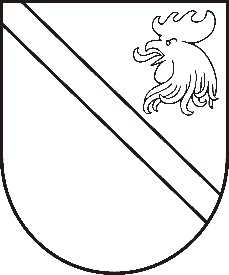 Reģ. Nr. 90000054572Saieta laukums 1, Madona, Madonas novads, LV-4801 t. 64860090, e-pasts: pasts@madona.lv ___________________________________________________________________________MADONAS NOVADA PAŠVALDĪBAS DOMESLĒMUMSMadonā2021.gada 19.janvārī									             Nr.26									       (protokols Nr.2, 25.p.)Par grozījumiem 24.05.2019. Pašvaldības īpašuma atsavināšanas un izmantošanas komisijas nolikumā	Ar 24.05.2019. pašvaldības domes lēmumu Nr.228 ir apstiprināts Pašvaldības īpašuma atsavināšanas un izmantošanas komisijas nolikums. Ņemot vērā to, ka nekustamā īpašuma iznomāšanas procesa organizēšanā ir veikti grozījumi saskaņā ar pašvaldības domes izstrādātajiem noteikumiem “Madonas novada pašvaldības īpašumā, valdījumā esošās zemes iznomāšanas un nomas līgumu administrēšanas kārtība”, ir nepieciešams veikt grozījumus Pašvaldības īpašuma atsavināšanas un izmantošanas komisijas nolikumā, paredzot, ka Komisija nodrošina nekustamā īpašuma izsoles procesus par visiem pašvaldības īpašumā vai valdījumā esošajiem nekustamajiem īpašumiem. Tāpat pēc analoģijas tiek izteikts priekšlikums šādu kārtību piemērot arī uz kustamās mantas izsoles procedūru organizēšanu. Noklausījusies sniegto informāciju, pamatojoties uz likuma “Par pašvaldībām” 61.panta trešo daļu, ņemot vērā 19.01.2021. Finanšu un attīstības komitejas atzinumu, atklāti balsojot: PAR – 17 (Andrejs Ceļapīters, Artūrs Čačka, Andris Dombrovskis, Zigfrīds Gora, Antra Gotlaufa, Artūrs Grandāns, Gunārs Ikaunieks, Valda Kļaviņa, Agris Lungevičs, Ivars Miķelsons, Valentīns Rakstiņš, Andris Sakne, Rihards Saulītis, Inese Strode, Aleksandrs Šrubs, Gatis Teilis, Kaspars Udrass), PRET – NAV, ATTURAS – NAV, Madonas novada pašvaldības dome NOLEMJ:1. veikt 24.05.2019. Pašvaldības īpašuma atsavināšanas un izmantošanas komisijas nolikumā šādus grozījumus:1.1. izteikt 7.1.punkta ievaddaļu šādā redakcijā:“7.1. Pamatojoties uz Nekustamā īpašuma pārvaldības un teritoriālās plānošanas nodaļas ierosinājumu par nekustamā īpašuma nomas tiesību nodošanu izsolē, organizēt un vadīt pašvaldības nekustamā īpašuma iznomāšanas procesu:1.2. svītrot nolikuma 7.1.1.punktu;1.3. papildināt Nolikumu ar  7.1.4.¹punktu šādā redakcijā:   “7.1.4.¹ ja publikācijā norādītajā pieteikumu iesniegšanas termiņā neviens nomas tiesību pretendents nav pieteicies, var pieņemt lēmumu pazemināt nomas objekta nosacīto nomas maksu ne vairāk kā par 20 procentiem un rīkot atkārtotu izsoli,. Pēc otrās nesekmīgās izsoles, var pieņemt lēmumu  rīkot trešo izsoli, izsoles sākumcenu  samazinot ne vairāk kā par 60 procentiem no sākotnējā nosacītā nomas maksas apmēra.”1.4. izteikt 7.2.punkta ievaddaļu šādā redakcijā:“ 7.2. Pamatojoties uz Nekustamā īpašuma pārvaldības un teritoriālās plānošanas nodaļas ierosinājumu par pašvaldības īpašumā esošas kustamas mantas  nomas tiesību nodošanu izsolē, organizēt un vadīt pašvaldības kustamas mantas iznomāšanas procesu:”1.5. svītrot nolikuma 7.2.1.punktu;1.6. papildināt Nolikumu ar 7.2.4.¹punktu šādā redakcijā:   “7.2.4.¹ ja publikācijā norādītajā pieteikumu iesniegšanas termiņā neviens nomas tiesību pretendents nav pieteicies, var pieņemt lēmumu pazemināt nomas objekta nosacīto nomas maksu ne vairāk kā par 20 procentiem un rīkot atkārtotu izsoli,. Pēc otrās nesekmīgās izsoles, var pieņemt lēmumu  rīkot trešo izsoli, izsoles sākumcenu  samazinot ne vairāk kā par 60 procentiem no sākotnējā nosacītā nomas maksas apmēra.”2. Lēmums stājas spēkā 2021.gada 19.janvārī.Domes priekšsēdētājs								          A.LungevičsE.Zāle 64860095